At The Diamond Primary School we have a primary responsibility for the care, welfare and safety of the pupils in our charge and we will carry out this duty through our Child Protection Policy.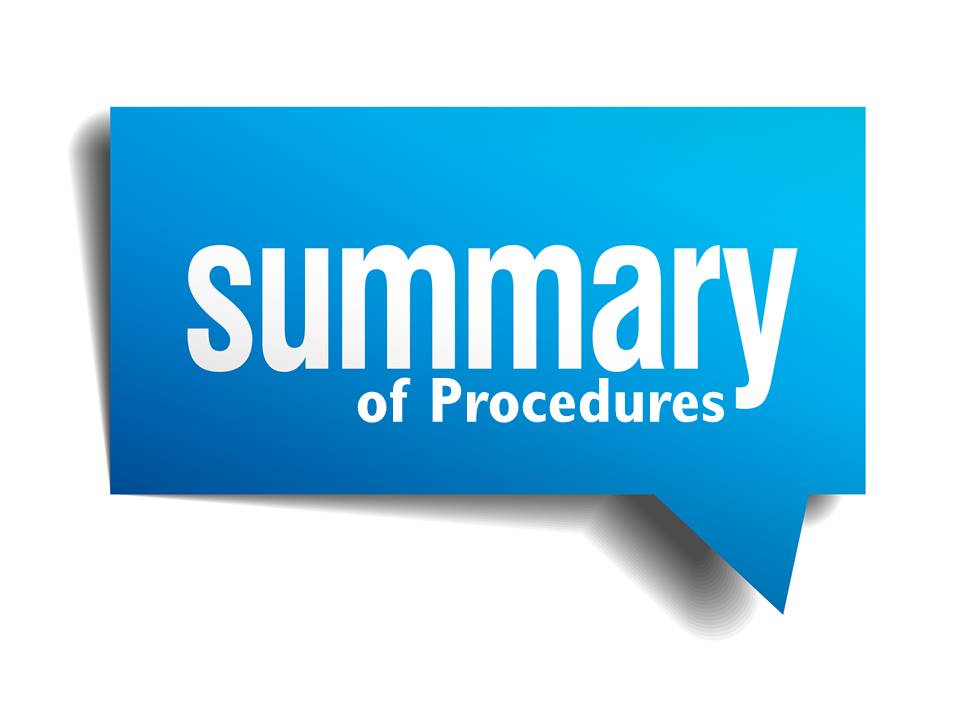 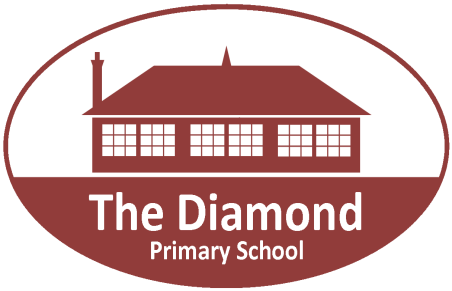 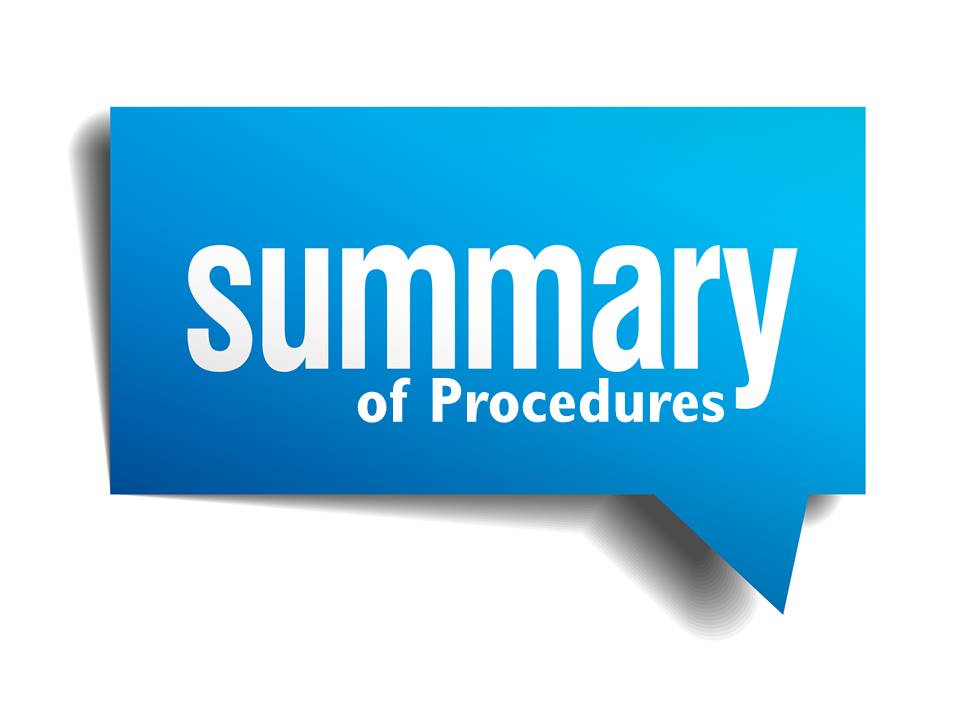 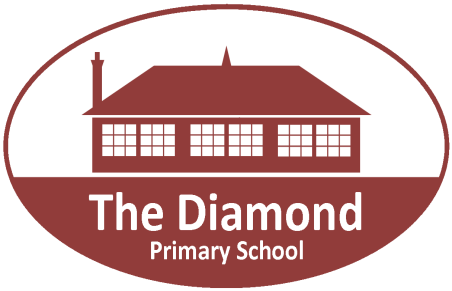 We as a staff aim to:-Provide a caring, supportive and safe school environment.Value all children for their unique talents and abilities.Promote positive attitudes towards healthy living.Help each child to develop his own individual potential to the full.All our staff and volunteers have been subject to police checks. Our staff has adopted a code of practice for our behaviour towards pupils, which is set out in the Appendix to this policy statement.Our main priority at The Diamond Primary School is to protect our pupils by ensuring that all our staff know the procedures to follow if abuse is suspected.  The welfare and safety of each child will be our paramount consideration.  The problem of child abuse will not be ignored by any staff member.WHAT IS ABUSE?Child abuse occurs when a child is neglected, harmed or not provided with proper care. Children may be abused in many settings, in a family, in an institutional or community setting, by those known to them, or more rarely, by a stranger. ABUSE can take a number of forms  -  PHYSICAL ABUSE, EMOTIONAL ABUSE, SEXUAL ABUSE, NEGLECT and a child may suffer more than one of them.  A child may be at risk of suffering from one or more types of abuse and abuse may take place on a single occasion or may occur repeatedly over time.The Designated teacher for Child Protection is Mrs HenryIn her absence, the Deputy Designated teacher, Mrs Stewart, will assume responsibility for Child Protection matters.Our Child Protection Safeguarding Team is made up of five people. Mr Beattie, Mrs Henry, Mrs Stewart and Chairperson of the Board of Governors, Mrs M McKeown and Designated Member for Child Protection on the Board of Governors ( to be confirmed).If a child makes a disclosure about abuse or staff members have concerns about a child, prompt action must be taken:Report to Designated teacher immediately and make a written record of this discussion.No contact with parents.No promise of confidentiality can or should ever be given where abuse is alleged.The Designated Teacher’s role should not be seen as diminishing the role of other staff members (teaching and non-teaching) in being alert to the signs of abuse and being aware of the procedures to be followed, including those in cases where an accusation is made against any members of the school’s staff (teaching and non-teaching)Details of Child Protection procedures are outlined in the appended flow charts.A full copy of the school’s Child Protection Policy is available for consultation in the school office.Procedures where the school has concerns, or has been given information, about possible abuse by someone other than a member of the school’s staffProcedures where a complaint has been made about possible abuse by a member of the school’s staffHow a parent can make a complaint about a Child Protection IssueSigned by the Principal		______________________________ 	           Signed by the Chair of The Board of Governors	______________________________ 	           To be reviewed		December 2019 	           